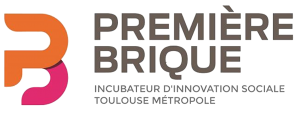 DOSSIER DE CANDIDATUREAPPEL A PROJET 2017 / 2018« Entrepreneur(e)s, engagez-vous »Le dossier devra comporter maximum 15 pagesPERSONNE REFERENTE SUR LE PROJET :Résumez votre projet en une phrase :A quel stade en êtes-vous du projet ? VOLONTE D’ACTIONA quel besoin sociétal répond votre projet ?Quelle solution nouvelle proposez-vous pour y répondre ? Qui seront les bénéficiaires de votre futur service ? Quel impact espérez-vous de votre action à court et long terme ?Comment avez-vous été confronté à ce besoin social ? Qu’est-ce qui vous touche personnellement dans ce projet ?PROJET D’ENTREPRISE Quelles seront les activités de l’entreprise ?Existe-t-il des offres similaires aujourd’hui se rapprochant de votre proposition ? (sur le territoire d’implantation, en France ou ailleurs ?)Quelle est votre différence ou l’avantage de votre offre par rapport à l’existant ?Quelles sont vos ambitions à moyen et à long terme ? (potentiel d’emploi, rayonnement  économique…) ?Selon vous, en quoi réside l’innovation dans votre projet ?En quoi votre projet vous semble-t-il viable économiquement ? Quelles sont les sources de revenus prévues ?Quels sont les principaux obstacles et risques à cette viabilité que vous avez identifiés ?ENVIRONNEMENT DU PROJET Avez-vous déjà établi des contacts et partenariats ?Quel rôle voudriez-vous que chaque partenaire joue dans le développement du projet ? Puis dans le fonctionnement de la future entreprise ?Si non, avez-vous identifié des partenaires à mobiliser ? Précisez :Avez-vous déjà été accompagné sur ce projet ? Si oui, par qui ? Dans quel cadre ?Avez-vous déjà une stratégie de financement de la phase d’étude de faisabilité ?PRESENTATION DE L’EQUIPE Combien êtes-vous dans l’équipe de départ ?L’un d’entre vous a-t-il déjà une expérience entrepreneuriale ? Si oui, précisezPOUR CHACUN D’ENTRE VOUS, REPONDEZ A CES QUESTIONS :Quel est votre fonction et rôle dans le projet ? (2 lignes max par personne)Présentez-vous ainsi que les principaux membres de l’équipe (expériences, parcours, atouts de chacun pour le projet…) (5 lignes max par personne)Quelles sont les limites que vous identifiez pour vous ou dans l’équipe dans le portage et le développement du projet ? Et que pensez-vous faire pour les combler ? (2 lignes max par personne)Qu’est-ce qui vous motive dans ce projet ? (2 lignes max par personne)Avez-vous anticipé l’impact du développement du projet sur votre vie professionnelle et familiale ?Vous êtes-vous déjà engagé bénévolement dans un projet qui vous tenait à cœur ? Avez-vous déjà été engagé dans un projet d’intérêt général ? PrécisezINTEGRER L’INCUBATEURQuelles sont vos attentes vis-à-vis de l’incubateur Première Brique ?Quels sont selon vous les points clés de réussite de votre projet ?Quel est votre plan d’action sur les prochains mois (étapes clés de développement, production, organisation…) ?Quel temps pouvez-vous consacrer au développement de votre projet par semaine et pendant combien de mois ? (selon vos contraintes de temps et contraintes financières). Pouvez-vous consacrer tous vos mardis à l’incubateur ?Quelle est votre vision à 3 ans du projet et de votre implication dans le projet ?ANNEXESCVs de l’équipePremier jet de business plan s’il existeComptes d’exploitation et bilan si l’entreprise existe déjàTout autre document jugé utileDOSSIER A RENVOYER PAR COURRIEL EN UN EXEMPLAIRE A :contact@premiere-brique.frPremière Brique – Midi Pyrénées Actives 32 rue de la Caravelle, 31500 Toulouse – 05 62 73 16 53NOM DU PROJET :Nom, PrénomStructure, s’il y a lieuAdresseTéléphoneEmailComment avez-vous eu connaissance de l’appel à projet ?